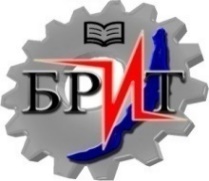 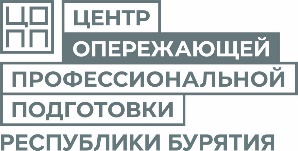 МИНИСТЕРСТВО ОБРАЗОВАНИЯ И НАУКИ РЕСПУБЛИКИ БУРЯТИЯГОСУДАРСТВЕННОЕ БЮДЖЕТНОЕ ПРОФЕССИОНАЛЬНОЕОБРАЗОВАТЕЛЬНОЕ УЧРЕЖДЕНИЕ«БУРЯТСКИЙ РЕСПУБЛИКАНСКИЙ ИНДУСТРИАЛЬНЫЙ ТЕХНИКУМ»ЦЕНТР ОПЕРЕЖАЮЩЕЙ ПРОФЕССИОНАЛЬНОЙ ПОДГОТОВКИАНАЛИТИЧЕСКИЙ ОТЧЕТ ПО ПРОВЕДЕНИЮ МЕРОПРИЯТИЙ ПО ПРОФЕССИОНАЛЬНОЙ ОРИЕНТАЦИИ ШКОЛЬНИКОВС начала 2021 года Центр опережающей профессиональной подготовки Республики Бурятия еженедельно по четвергам организует День открытых дверей для школьников с целью их профессионального самоопределения с проведением ознакомительных профессиональных проб и профориентационных игр. Специалисты ЦОПП РБ приглашали классных руководителей 6-11 классов на мероприятия профориентационного выбора, в том числе профтестирование. Для школьников районов Республики Бурятия в период каникул организовывались двухдневные базовые и ознакомительные пробы, профтестирование и игры, а также экскурсии по организациям среднего и высшего профессионального образования.22 января 2021 года состоялся Республиканский семинар-практикум по вопросам создания программ опережающей подготовки на 2021 год и сетевого взаимодействия по профориентационной работе в ПОО РБ. Участникам (методистам и специалистам, ответственным за профориентационную работу) были озвучены индикаторы центра на год, обсудили компетенции будущего и включение их в перечень компетенций для определения новых направлений обучения школьников и студентов. Также во время проведения дней открытых дверей проводились мастер-классы для ответственных за профориентацию учреждений среднего профессионального образования, для организации и проведения профессиональных проб в своих организациях. В феврале-марте 2021 года для обучающихся СКОШИ №62 3-4 вида проведены занятия по цифровой безопасности и финансовой грамотности. В течение года для студентов ПОО проводилось профессиональное обучение по наиболее востребованным и перспективным профессиям (сварщик, слесарь, электромонтер, спасатель, закройщик, оператор видеозаписи, фотограф), а также повышение квалификации по цифровым компетенциям (Графическая среда AUTOCAD, 3D- моделирование и т.д.).  8 апреля 2021 года состоялась онлайн-встреча с представителем онлайн-сервиса hh.ru по темам «Как составить резюме?» и «Стратегия действия для молодых специалистов. Как искать первую работу?». Спикер – специалисты по маркетингу компании «HeadHunter» Екатерина Федорова. 21 апреля 2021 года проведена встреча на тему «Как пройти собеседование». Спикер – специалист по маркетингу компании «Хэдхантер» Волкова Елена.На основании приказов Министерства образования и науки Республики Бурятия № 337 от 3 марта 2021 года, № 352 от 04.03.2021года Центр опережающей профессиональной подготовки РБ назначен региональным оператором федерального проекта «Билет в будущее» и ответственным за реализацию мероприятий профессиональной ориентации обучающихся, направленных на обеспечение профессионального самоопределения и выбора профессионального обучения.27 мая 2021 года проведена ярмарка вакансий для выпускников ПОО «Охота на работу», в которой приняли участие предприятия 32 организации города и республики: филиал Азиатско-Тихоокеанского банка, гостиница Байкал-Плаза, сеть автозаправочных станций Бурятнефтепродукт, Филиал ТГК 14 «Генерация Бурятии», Бурятэнерго, Читаэнергосбыт, дирекция ВСРЖД, компания ИТ-Экспресс, представители промышленности  - АО «УУППО», АО «СЦКК», УУЛВРЗ, Бурятмясопром, Бурятхлебпром, представители торговли  - СМИТ, ВЕГОС-М, Униформа и др. Приглашенными спикерами выступили представители ЦЗН РБ -  провели консультационную работу со студентами и познакомили с работой сервиса «Работа в России». Всего на ярмарке было предложено работодателями более 300 вакансий для выпускников. В ходе мероприятия представители компаний собирали информацию о возможных кандидатах (анкеты), продвигали бренд работодателя (условия труда, уровень заработной платы, карьерные перспективы), используя все технические возможности Центра опережающей профессиональной подготовки РБ. В том числе, компании могли презентовать свою деятельность и проинформировать о своих потребностях в персонале из видеостудии в онлайн формате через канал Youtube. Участниками ярмарки стали свыше 400 студентов из 12 образовательных учреждений не только среднего профессионального образования, но и высшего (студенты Бурятского государственного университета, Бурятской государственной сельскохозяйственной академии). В 2021 году ЦОПП РБ выиграл грант Министерства спорта и молодежной политики РБ по проведению образовательного интенсива профессионального самоопределения «Хочу-могу-надо», в котором школьники с 6 по 11 класс получили возможность пройти комплекс профориентационных мероприятий, в том числе профпробы по видеопроизводству, электромонтажу, интернет-маркетингу, цифровому консультированию, графическому дизайну. Интенсив проходил с 15 июня 2021 года в 2 потока по 10 человек.В сентябре 2021года команда ЦОПП провела выездные профориентационные мероприятия с комплексом профориентационных и образовательных занятий для учеников и педагогов МАОУ "Оймурская СОШ", Хоринская СОШ № 2. Было проведено две программы: образовательный интенсив для учителей и профессиональные пробы для школьников. Специалистами ЦОПП проведен мониторинг показателей работы по профориентации обучающихся в республике Бурятия совместно с Министерством образования и науки РБ. На основании отправленных муниципальными образованиями карт мониторинга системы работы по самоопределению и профессиональной ориентации обучающихся Республики Бурятии специалистами ЦОПП была проведена работа по обработке и сведению данных по каждому МО. Разработана аналитическая справка и адресные рекомендации муниципальным образованиям в области профориентационной деятельности.С сентября 2021 года еженедельные дни открытых дверей реализуются на основе сетевого взаимодействия, реализация профориентационных мероприятий осуществляется совместно с профессиональными образовательными организациями Республики Бурятия. Современное материально-техническое оборудование дает возможность использовать практико-ориентированный подход и позволяет обучающимся эффективнее построить образовательную и карьерную траектории развития. Взаимодействие обучающихся, педагогов-навигаторов и преподавателей-наставников необходимо для построения системной профориентационной работы в регионе.По итогам 2021 года было проведено 658 профессиональных проб, 133 профориентационных урока. Общий охват составил 6269 обучающихся. В рамках реализации федерального проекта ранней профориентации «Билет в будущее», в 2021 году приняли участие 2742 школьника и 45 педагогов-навигаторов.В течение 2021 года ЦОПП РБ проводил профессиональное обучение для школьников в рамках проекта «Первая профессия» по следующим профессиям: «Оператор видеозаписи» и «Цифровой куратор».В 2022 году ЦОПП РБ продолжает выстраивание системной работы по профориентации школьников. В рамках Единого дня профориентации (четверг-еженедельно) школьники Республики Бурятия проходят ознакомительные профессиональные пробы на площадках профессиональных образовательных организаций, согласно установленному плану-графику. На данный момент 2166 школьников РБ прошли ознакомительные профессиональные пробы на базах среднего и высшего профессионального образования. В период весенних каникул проведение Дня открытых дверей было ежедневным. 30-31 марта проведено обучение педагогов Кяхтинского района, ответственных за профориентацию в школах. 18 апреля 2022 года проведена деловая программа «Современные подходы в профориентационной работе» Межрегиональный профориентационный форум «Ориентир».С 1 мая 2022 года стартовал проект «Билет в будущее – 2022» благодаря которому будет проведено обучение 44 педагогов-навигаторов, с сентября по декабрь 2022 года 2610 школьников пройдут мероприятия профориентационного выбора. В целях проведения профориентационного тестирования ЦОПП РБ приобретена сетевая версия психологической диагностики «Эффектон» на 21 рабочее место, которое позволит организованно проводить профориентационное тестирование с школьниками.С 14 июня 2022 года стартовал Летний образовательный интенсив «Хочу! Могу» Надо!», в котором принимает участие 25 школьников 7-11 классов.  Проект реализуется совместно с РОО «Центр профессий» при поддержке Молодежного центра Республики Бурятия. Благодаря интенсиву школьники за короткий промежуток времени пройдут весь комплекс профориентационных мероприятий: тестирование, тренинги, игры и профессиональные пробы. Обучение будет завершено 24 июня 2022 года.С 4 по 15 июля стартовал Профориентационный образовательный интенсив «Будь профессионалом!», где школьники смогут пройти обучение по проекту «Первая профессия» по 6 профессиональным направлениям. Интенсив реализуется совместно с РОО «Центр профессий» в рамках реализации грантового проекта Министерства спорта и молодежной политики Республики Бурятия.ЦОПП РБ совместно с РОО «Центр профессий» стал победителем конкурса президентских грантом с профориентационным проектом «Траектория АЯ», в рамках которого с июля 2022 года по апрель 2023 году будет проведен комплекс профориентационных мероприятий для 500 школьников 7-10 классов через профессиональные пробы, обучение по направлениям профессиональной деятельности и воркшопы на предприятиях. 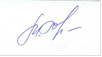 Руководитель ЦОПП                                                        М.Ю. ГорюноваИсп. Белькова М.Р.Тел. 890212626856